РОССИЙСКАЯ ФЕДЕРАЦИЯРОСТОВСКАЯ ОБЛАСТЬМУНИЦИПАЛЬНОЕ ОБРАЗОВАНИЕ «ДУБОВСКИЙ РАЙОН»АДМИНИСТРАЦИЯ ДУБОВСКОГО СЕЛЬСКОГО ПОСЕЛЕНИЯПОСТАНОВЛЕНИЕ № 183от 06 декабря   2021 г.                                                                          с. ДубовскоеО внесении изменений в  постановление Администрации Дубовского сельского поселения от 24.10.2016 №343 «Об оплате труда  муниципальных служащих»В соответствии с Областными законами от 02.07.2007 № 786-ЗС «О муниципальной службе в Ростовской области» от 10.12.2010 № 538-ЗС «О денежном содержании государственных гражданских служащих Ростовской области», Решением Собрания депутатов Дубовского сельского поселения от 07.04.2011 № 148 «О денежном содержании муниципальных служащих  Дубовского сельского поселения», Администрация Дубовского сельского поселения ПОСТАНОВЛЯЕТ:1. Внести в  постановление   Администрации Дубовского сельского поселения от 24.10.2016 №343 «Об оплате труда  муниципальных служащих» изменения согласно приложению.2. Настоящее постановление вступает в силу со дня его официального опубликования и распространяется на правоотношения, возникшие
с 1 октября 2021 г.3. Контроль за выполнением постановления возложить на начальника сектора экономики и финансов.Глава Администрации Дубовского сельского поселения                                                  Н.С. ЛавреноваПриложение к постановлениюАдминистрации Дубовского сельского поселения от 06.12.2021 № 183ИЗМЕНЕНИЯ,вносимые в постановлениеАдминистрации Дубовского сельского поселения от 24.10.2016 №343«Об оплате труда  муниципальных служащих»1. Приложение № 1 изложить в редакции:«Приложение 1к постановлениюАдминистрации Дубовского сельского поселения от 24.10.2016 № 343Таблицакоэффициентов, применяемых при исчислении предельных размеров должностных окладов выборных должностных лиц местного самоуправления, работающих на постоянной основе, и муниципальных служащих в органах местного самоуправления Дубовского сельского поселения».2. Приложение № 2 изложить в редакции:«Приложение 2к постановлениюАдминистрации Дубовского сельского поселения от 24.10.2016 № 343Таблицакоэффициентов, применяемых при исчислениипредельных размеров ежемесячного денежного поощрения выборных должностных лиц местного самоуправления, работающих на постоянной основе, и муниципальных служащих в органах местного самоуправления Дубовского сельского поселений»РОССИЙСКАЯ ФЕДЕРАЦИЯРОСТОВСКАЯ ОБЛАСТЬМУНИЦИПАЛЬНОЕ ОБРАЗОВАНИЕ«ДУБОВСКОЕ СЕЛЬСКОЕ ПОСЕЛЕНИЕ»СОБРАНИЕ ДЕПУТАТОВДУБОВСКОГО СЕЛЬСКОГО ПОСЕЛЕНИЯРЕШЕНИЕ № 2008.12.2021 г.                                                                                                         с. ДубовскоеО заключении соглашения по передаче полномочий по осуществлению внешнего муниципального финансового контроля Контрольно-счетной палаты Ростовской области      В соответствии с пунктом 12 статьи 3 Федерального закона от 07.02.2011 №6-ФЗ «Об общих принципах организации и деятельности контрольно-счетных органов субъектов Российской Федерации и муниципальных образований», статьей 21.1 Областного закона Ростовской области от 14.09.2011 N 667-ЗС  «О Контрольно-счетной палате Ростовской области», в целях обеспечения осуществления внешнего муниципального финансового контроля в муниципальном образовании «Дубовское сельское поселение», Собрание депутатов Дубовского сельского поселения решило:         1. Рассмотрев проект Соглашения о передаче Контрольно-счетной палате Ростовской области полномочий по осуществлению внешнего муниципального финансового контроля, заключить с Контрольно-счетной палатой Ростовской области  Соглашение о передаче на неопределенный срок Контрольно-счетной палате Ростовской области полномочий по осуществлению внешнего муниципального финансового контроля, установленных частями 2 и 3 статьи 9 Федерального закона от 07.02.2011 № 6-ФЗ «Об общих принципах организации и деятельности контрольно-счетных органов субъектов Российской Федерации и муниципальных образований».          2.  Направить настоящее решение в адрес председателя Контрольно-счетной палаты Ростовской области.          3. Опубликовать настоящее решение в периодическом печатном издании Дубовского сельского поселения «Дубовский вестник».           4.  Настоящее решение вступает в силу со дня его принятия.           5. Контроль за исполнением настоящего решения возложить на постоянную комиссию по бюджету, налогам и собственности, по аграрным вопросам, благоустройству, строительству, жилищно-коммунальному хозяйству, транспорту и дорожной деятельности. Председатель Собрания депутатов -      глава Дубовского сельского поселения                                                              И.А. ЛысенкоСОГЛАШЕНИЕо передаче Контрольно-счетной палате Ростовской области полномочий по осуществлению внешнего муниципального финансового контроляг. Ростов-на-Дону    	                                                     «   »               2021 годаСобрание депутатов Дубовского сельского поселения муниципального образования Ростовской области «Дубовское сельское поселение» (далее – представительный орган), в лице председателя Лысенко Ивана Анатольевича, с одной стороны, и Контрольно-счетная палата Ростовской области (далее – Палата), в лице председателя Хрипуна Валерия Ивановича, с другой стороны, вместе именуемые в дальнейшем «Стороны», руководствуясь Бюджетным кодексом Российской Федерации, Федеральным законом от 07.02.2011 № 6-ФЗ «Об общих принципах организации и деятельности контрольно-счетных органов субъектов Российской Федерации и муниципальных образований», Областным законом Ростовской области от 14.09.2011 № 667-ЗС «О Контрольно-счетной палате Ростовской области», на основании решения представительного органа от № 12 от 18.11.2021 «О передаче полномочий по осуществлению внешнего муниципального финансового контроля Контрольно-счетной палате Ростовской области» заключили настоящее соглашение о нижеследующем:1. ПРЕДМЕТ СОГЛАШЕНИЯПредставительный орган передает, а Палата принимает на себя полномочия по осуществлению внешнего муниципального финансового контроля в соответствии с частями 2 и 3 статьи 9 Федерального закона от 07.02.2011         № 6-ФЗ «Об общих принципах организации и деятельности контрольно-счетных органов субъектов Российской Федерации и муниципальных образований» в муниципальном образовании Ростовской области «Дубовское сельское поселение».При осуществлении внешнего муниципального финансового контроля в рамках переданных полномочий Палата руководствуется Конституцией Российской Федерации, законодательством Российской Федерации и Ростовской области, Регламентом Палаты и использует стандарты внешнего государственного и муниципального финансового контроля, утвержденные Палатой.2. ОБЩИЕ УСЛОВИЯ И ПОРЯДОК РЕАЛИЗАЦИИ ПЕРЕДАННЫХПОЛНОМОЧИЙ2.1. В целях реализации переданных полномочий Палата осуществляет в соответствии с планом работы на год контрольные и экспертно-аналитические мероприятия. Порядок подготовки и проведения контрольных и экспертно-аналитических мероприятий определяется Регламентом Палаты с учетом особенностей, установленных действующим законодательством, стандартами, утвержденными в Палате, и настоящим Соглашением.2.2. В целях реализации переданных полномочий устанавливается следующий порядок организации внешнего муниципального финансового контроля:2.2.1. При осуществлении контроля за исполнением бюджета муниципального образования проводится мониторинг бюджетных показателей, содержащихся в формах бюджетной отчетности (далее – мониторинг).Перечень форм бюджетной отчетности, направляемой в Палату в целях мониторинга, соответствует перечню форм бюджетной отчетности, утверждаемому министерством финансов Ростовской области (далее – минфин) для представления финансовыми органами муниципальных образований Ростовской области в минфин на текущий финансовый год.Информация в Палату представляется представительным органом ежеквартально, не позднее 3 дней с даты, установленной для сдачи отчетности в финансовый орган, в электронном виде с сопроводительным письмом по межведомственной системе электронного документооборота и делопроизводства «Дело» с учетом положений п. 3.2 настоящего Соглашения.В процессе осуществления Палатой мониторинга состава информации, направляемой представительным органом в Палату, сроки ее предоставления могут уточняться Палатой в пределах сроков, установленных действующим законодательством.Информация о результатах мониторинга оформляется в виде заключения, направляемого в представительный орган и администрацию муниципального образования. 2.2.2. При проведении экспертизы проекта решения о бюджете муниципального образования на очередной финансовый год (и плановый период) (далее – проект решения) осуществляется оценка (анализ) его соответствия по составу и содержанию требованиям нормативных правовых актов Российской Федерации, Ростовской области и муниципальных правовых актов.Одновременно с проектом решения в Палату представляются документы и материалы в составе, определенном Бюджетным кодеком Российской Федерации и положением о бюджетном процессе в муниципальном образовании «Дубовское сельское поселение».Материалы в целях проведения экспертизы проекта решения направляются представительным органом с сопроводительным письмом в Палату по межведомственной системе электронного документооборота и делопроизводства «Дело» в течение 5 дней со дня поступления их в представительный орган.В процессе осуществления Палатой экспертизы проекта решения состав информации, направляемой представительным органом в Палату, может уточняться Палатой с установлением сроков ее предоставления, в пределах сроков, установленных действующим законодательством.По итогам экспертизы составляется заключение, направляемое в представительный орган и администрацию муниципального образования.2.2.3. При проведении внешней проверки годового отчета об исполнении бюджета муниципального образования (далее – внешняя проверка) осуществляется внешняя проверка бюджетной отчетности главных администраторов бюджетных средств и подготовка заключения на годовой отчет об исполнении бюджета муниципального образования в соответствии с требованиями Бюджетного кодекса Российской Федерации, ст. 21.2 Областного закона Ростовской области от 14.09.2011 № 667-ЗС «О Контрольно-счетной палате Ростовской области» и утвержденными в Палате стандартами.Перечень документов и материалов, представляемых в Палату в целях проведения внешней проверки, а также информация о сроках, способах и форме представления сведений формируется Палатой и доводится до органов местного самоуправления дополнительно.По итогам внешней проверки составляется заключение, направляемое в представительный орган и администрацию муниципального образования.2.2.4. При осуществлении контроля за законностью и эффективностью использования средств бюджета муниципального образования, оценке эффективности формирования муниципальной собственности, контроля за соблюдением установленного порядка формирования такой собственности, управления и распоряжения такой собственностью (включая исключительные права на результаты интеллектуальной деятельности) проводятся мероприятия в соответствии с утвержденным планом работы Палаты.2.2.5. Проведение экспертизы проектов муниципальных правовых актов муниципального образования (включая обоснованность финансово-экономических обоснований) в части, касающейся расходных обязательств муниципального образования, экспертиза проектов муниципальных правовых актов, приводящих к изменению доходов, а также муниципальных программ (проектов муниципальных программ) осуществляется на основании письменного обращения председателя представительного органа.В пределах компетенции Палаты проводится оценка наличия в проектах муниципальных правовых актов коррупциогенных факторов.2.2.6. Оценка эффективности предоставления налоговых и иных льгот и преимуществ, бюджетных кредитов за счет средств бюджета муниципального образования, оценка законности предоставления муниципальных гарантий и поручительств или обеспечения исполнения обязательств другими способами по сделкам, совершаемым юридическими лицами и индивидуальными предпринимателями за счет средств бюджета муниципального образования и имущества, находящегося в муниципальной собственности муниципального образования, а также анализ бюджетного процесса в муниципальном образовании и подготовка предложений, направленных на его совершенствование, осуществляются Палатой в рамках проводимых контрольных и экспертно-аналитических мероприятий.2.3. Проведение контрольных и экспертно-аналитических мероприятий, предусмотренных п. 2.2.4 настоящего Соглашения, осуществляется Палатой при наличии решения представительного органа о проведении соответствующего мероприятия, принятого в установленном Уставом муниципального образования порядке, и/или письменного обращения главы муниципального образования, и/или принятого решения Коллегии Палаты о проведении контрольного или экспертно-аналитического мероприятия.При этом в целях проведения мероприятий в соответствии с п. 2.2.4 настоящего Соглашения указанные в настоящем пункте документы направляются в адрес Палаты не позднее 20 ноября текущего финансового года.2.4. Информация о результатах контрольных и экспертно-аналитических мероприятий, предусмотренных п.п. 2.2.1-2.2.6 настоящего Соглашения подлежит доведению до уполномоченных органов (должностных лиц) в соответствии с действующим законодательством.. ПРАВА И ОБЯЗАННОСТИ СТОРОН3.1. Представительный орган имеет право:вносить предложения о проведении контрольных и экспертно-аналитических мероприятий (в том числе мониторинга местного бюджета, экспертизы проекта решения, внешней проверки) в соответствии с п. 2.3 настоящего Соглашения;запрашивать материалы (отчеты, акты, заключения) о результатах проведенных контрольных и экспертно-аналитических мероприятий в части, касающейся муниципального образования.3.2. В целях реализации настоящего Соглашения представительный орган принимает решение о возложении на председателя представительного органа обязанностей по:обеспечению необходимых условий для проведения Палатой контрольных и экспертно-аналитических мероприятий;своевременному направлению в Палату достоверной информации, предусмотренной п.п. 2.2.1-2.2.3 настоящего Соглашения.3.3. Палата в рамках выполнения настоящего Соглашения наделяется всеми правами, предусмотренными Федеральным законом от 07.02.2011 № 6-ФЗ «Об общих принципах организации и деятельности контрольно-счетных органов субъектов Российской Федерации и муниципальных образований» для контрольно-счетных органов и их должностных лиц.Палата обязана:рассматривать в установленном в Палате порядке поступившие в  соответствии с п. 2.3 настоящего Соглашения обращения о проведении контрольных и экспертно-аналитических мероприятий;предоставлять по письменному запросу представительного органа информацию о результатах проведенных контрольных и экспертно-аналитических мероприятий в части, касающейся муниципального образования.3.5. Палата имеет право отказать в проведении контрольных и экспертно-аналитических мероприятий в случаях:несоответствия поступивших предложений компетенции Палаты, установленной федеральным законодательством и законодательством Ростовской области;нарушения порядка, предусмотренного настоящим Соглашением;отсутствия (непредставления) необходимых для проведения контрольных и экспертно-аналитических мероприятий документов и материалов.Каждая из Сторон должна выполнять свои обязанности надлежащим образом, в соответствии с требованиями настоящего Соглашения, а также оказывать другой Стороне необходимое содействие в выполнении ее обязанностей.В целях координации своей деятельности Стороны вправе создавать консультативные, совещательные и иные рабочие органы при Палате, проводить консультации и иные мероприятия.4. ОСОБЫЕ УСЛОВИЯПалата осуществляет переданные в соответствии с настоящим Соглашением полномочия в случае, если объем финансового обеспечения ее деятельности позволяет обеспечить возможность их осуществления.5. ЗАКЛЮЧИТЕЛЬНЫЕ ПОЛОЖЕНИЯ5.1. Настоящее Соглашение считается заключенным со дня его подписания и действует в течение неопределенного срока.5.2. Настоящее Соглашение может быть расторгнуто по заявлению одной из Сторон. Сторона – инициатор расторжения Соглашения обязана письменно уведомить другую Сторону о расторжении Соглашения в срок не позднее шести месяцев до предполагаемой даты расторжения.5.3. Настоящее Соглашение подлежит расторжению в случае создания в муниципальном образовании Ростовской области «Дубовское сельское поселение» контрольно-счетного органа.5.4. Настоящее Соглашение составлено в двух экземплярах по одному для каждой из Сторон, имеющих равную юридическую силу.5.5. Соглашение не затрагивает прав и обязанностей Сторон по другим соглашениям и договорам.ПОДПИСИ СТОРОНПредседатель                                                            Контрольно-счетной палаты                                Председатель Собрания депутатов –Ростовской области                                               глава Дубовского сельского                                                                                 поселения Ростовской области                                                                                                           В.И. Хрипун                      	   И.А. ЛысенкоРОССИЙСКАЯ ФЕДЕРАЦИЯРОСТОВСКАЯ ОБЛАСТЬМУНИЦИПАЛЬНОЕ ОБРАЗОВАНИЕ«ДУБОВСКОЕ СЕЛЬСКОЕ ПОСЕЛЕНИЕ»СОБРАНИЕ ДЕПУТАТОВДУБОВСКОГО СЕЛЬСКОГО ПОСЕЛЕНИЯРЕШЕНИЕ № 22                                                                                      08.12.2021 г.                                                                                                     с. Дубовское«О внесении изменений в решение Собрания депутатов Дубовскогосельского поселения от 25.12.2020 г. № 145 «О бюджете Дубовского сельского поселения Дубовского района   на 2021 год  и на плановый период 2022 и 2023 годов»»1.Внести в Решение Собрания депутатов Дубовского сельского поселения от 25.12.2020 г. № 145 «О бюджете Дубовского сельского поселения Дубовского района на 2021 год  и на плановый период 2022 и 2023 годов» следующие изменения:1) приложение 8 изложить в новой редакции согласно приложению 1 к настоящему решению.2) приложение 9 изложить в новой редакции согласно приложению 2 к настоящему решению.        3) приложение 10 изложить в новой редакции согласно приложению 3 к настоящему решению 4) пункт 12 изложить в следующей редакции: «Утвердить общий объем бюджетных ассигнований на исполнение публичных нормативных обязательств Дубовского сельского поселения на 2021 год в сумме 7 633,5 тыс. рублей, на 2022 год в сумме 1 899,6 тыс. рублей и на 2023 год в сумме 2 000,6 тыс. рублей.».2. Настоящее решение вступает в силу со дня его официального опубликования.Председатель Собрания депутатов-      глава Дубовского сельского поселения                                                             И.А. ЛысенкоПриложение 1Приложение 2Приложение 3РОССИЙСКАЯ ФЕДЕРАЦИЯРОСТОВСКАЯ ОБЛАСТЬМУНИЦИПАЛЬНОЕ ОБРАЗОВАНИЕ«ДУБОВСКОЕ СЕЛЬСКОЕ ПОСЕЛЕНИЕ»СОБРАНИЕ ДЕПУТАТОВДУБОВСКОГО СЕЛЬСКОГО ПОСЕЛЕНИЯРЕШЕНИЕ № 22                                                                                      08.12.2021 г.                                                                                    с. ДубовскоеОб утверждении финансового отчета Территориальной избирательной комиссии Дубовского района Ростовской области о поступлении и расходовании денежных средств Дубовского сельского поселения, выделенных на подготовку и проведение выборов депутатов Собрания депутатов Дубовского сельского поселения пятого созыва 19 сентября 2021 годаВ соответствии с частями 1-4, 8 статьи 44 Областного закона от 12 мая 2016 года № 525-ЗС «О выборах и референдумах в Ростовской области», Собрание депутатов Дубовского сельского поселения Дубовского района Ростовской области решило:Утвердить финансовый отчет Территориальной избирательной комиссии Дубовского района Ростовской области о поступлении и расходовании денежных средств Дубовского сельского поселения, выделенных на подготовку и проведение выборов депутатов Собрания депутатов Дубовского сельского поселения пятого созыва 19 сентября 2021 года (прилагается).Периодическое печатное издание Администрации Дубовского сельского поселения Дубовского района Ростовской области.Учредитель: Администрация Дубовского сельского поселения Адрес: 347410, пер. Восстания, 19,  с. Дубовское  Дубовского района  Ростовской области. тел./факс(86377)5-12-06,     Отпечатано в МБУК «Ериковский СДК»   24.11.2021  г.               Распространяется бесплатно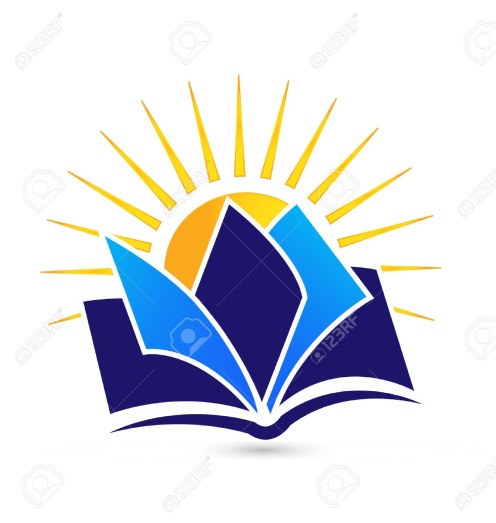 Дубовский                       вестник«10» декабря 2021 ПЕРИОДИЧЕСКОЕ ПЕЧАТНОЕ ИЗДАНИЕ ДУБОВСКОГО СЕЛЬСКОГО ПОСЕЛЕНИЯ«10» декабря 2021 №п/пНаименование должностиКоэффициенты, применяемые при исчислении предельных размеров должностных окладов1Глава Администрации Дубовского сельского поселения, назначаемый по контракту2,382Начальник (заведующий) сектора 1,593Главный специалист1,344Ведущий специалист1,285Специалист первой категории1,076Специалист второй категории0,937Специалист0,83№п/пНаименование должностиКоэффициенты, применяемые при исчислении предельных размеров ежемесячного денежного поощрения1Глава Администрации Дубовского сельского поселения, назначаемый по контракту0,302Начальник (заведующий) сектора 0,543Главный специалист0,584Ведущий специалист0,545Специалист первой категории0,586Специалист второй категории0,607Специалист0,60Распределение бюджетных ассигнований по разделам, подразделам, целевым статьям (муниципальным программам Дубовского сельского поселения и непрограммным направлениям деятельности), группам и подгруппам видов расходов классификации расходов местного бюджета на 2021 год и на плановый период 2022 и 2023 годовРаспределение бюджетных ассигнований по разделам, подразделам, целевым статьям (муниципальным программам Дубовского сельского поселения и непрограммным направлениям деятельности), группам и подгруппам видов расходов классификации расходов местного бюджета на 2021 год и на плановый период 2022 и 2023 годовРаспределение бюджетных ассигнований по разделам, подразделам, целевым статьям (муниципальным программам Дубовского сельского поселения и непрограммным направлениям деятельности), группам и подгруппам видов расходов классификации расходов местного бюджета на 2021 год и на плановый период 2022 и 2023 годовРаспределение бюджетных ассигнований по разделам, подразделам, целевым статьям (муниципальным программам Дубовского сельского поселения и непрограммным направлениям деятельности), группам и подгруппам видов расходов классификации расходов местного бюджета на 2021 год и на плановый период 2022 и 2023 годовРаспределение бюджетных ассигнований по разделам, подразделам, целевым статьям (муниципальным программам Дубовского сельского поселения и непрограммным направлениям деятельности), группам и подгруппам видов расходов классификации расходов местного бюджета на 2021 год и на плановый период 2022 и 2023 годовРаспределение бюджетных ассигнований по разделам, подразделам, целевым статьям (муниципальным программам Дубовского сельского поселения и непрограммным направлениям деятельности), группам и подгруппам видов расходов классификации расходов местного бюджета на 2021 год и на плановый период 2022 и 2023 годовРаспределение бюджетных ассигнований по разделам, подразделам, целевым статьям (муниципальным программам Дубовского сельского поселения и непрограммным направлениям деятельности), группам и подгруппам видов расходов классификации расходов местного бюджета на 2021 год и на плановый период 2022 и 2023 годовРаспределение бюджетных ассигнований по разделам, подразделам, целевым статьям (муниципальным программам Дубовского сельского поселения и непрограммным направлениям деятельности), группам и подгруппам видов расходов классификации расходов местного бюджета на 2021 год и на плановый период 2022 и 2023 годов (тыс. руб.)НаименованиеРзПРЦСРВР2021 год2022 год2023 годНаименованиеРзПРЦСРВР2021 год2022 год2023 годВсего47 177,115 581,030 888,1ОБЩЕГОСУДАРСТВЕННЫЕ ВОПРОСЫ01009 672,87 672,17 978,0Функционирование Правительства Российской Федерации, высших исполнительных органов государственной власти субъектов Российской Федерации, местных администраций01047 953,96 639,26 654,2Изготовление информационных стендов (ремонт) для размещения нормативно–правовой документации в рамках подпрограммы «Противодействие коррупции в Дубовском сельском поселении» муниципальной программы Дубовского сельского поселения «Обеспечение общественного порядка и противодействие преступности" (Иные закупки товаров, работ и услуг для обеспечения государственных (муниципальных) нужд)010402.1.00.2804024010,00,00,0Мероприятия по замене ламп накаливания на энергосберегающие лампы в рамках подпрограммы « Энергосбережение и повышение энергоэффективности в Дубовском сельском поселении» муниципальной программы Дубовского сельского поселения «Энергоэффективность и развитие энергетики» (Иные закупки товаров, работ и услуг для обеспечения государственных (муниципальных) нужд)010409.1.00.281802400,00,05,0Мероприятия по диспансеризации муниципальных служащих в рамках подпрограммы «Развитие муниципального управления и муниципальной службы в Дубовском сельском поселении, дополнительное профессиональное образование лиц, занятых в системе местного самоуправления» муниципальной программы Дубовского сельского поселения «Муниципальная политика» (Иные закупки товаров, работ и услуг для обеспечения государственных (муниципальных) нужд)010410.1.00.2821024018,815,015,0Расходы на выплаты по оплате труда работников органов местного самоуправления Дубовского сельского поселения в рамках подпрограммы "Обеспечение реализации муниципальной программы Дубовского сельского поселения "Муниципальная политика" муниципальной программы Дубовского сельского поселения "Муниципальная политика" (Расходы на выплаты персоналу государственных (муниципальных) органов)010410.5.00.001101206 207,65 629,65 629,6Расходы на обеспечение функций органов местного самоуправления Дубовского сельского поселения в рамках подпрограммы "Обеспечение реализации муниципальной программы Дубовского сельского поселения "Муниципальная политика" муниципальной программы Дубовского сельского поселения "Муниципальная политика" (Расходы на выплаты персоналу государственных (муниципальных) органов)010410.5.00.001901208,08,08,0Расходы на обеспечение функций органов местного самоуправления Дубовского сельского поселения в рамках подпрограммы "Обеспечение реализации муниципальной программы Дубовского сельского поселения "Муниципальная политика" муниципальной программы Дубовского сельского поселения "Муниципальная политика" (Иные закупки товаров, работ и услуг для обеспечения государственных (муниципальных) нужд)010410.5.00.001902401 699,9980,8980,8Расходы на обеспечение функций органов местного самоуправления Дубовского сельского поселения в рамках подпрограммы "Обеспечение реализации муниципальной программы Дубовского сельского поселения "Муниципальная политика" муниципальной программы Дубовского сельского поселения "Муниципальная политика" (Уплата налогов, сборов и иных платежей)010410.5.00.001908509,45,65,6Расходы на проведение адаптации для инвалидов и других маломобильных групп населения в рамках подпрограммы "Адаптация приоритетных объектов социальной, транспортной и инженерной инфраструктуры для беспрепятственного доступа и получения услуг инвалидами и другими маломобильными группами населения" муниципальной программы Дубовского сельского поселения «Доступная среда» (Иные закупки товаров, работ и услуг для обеспечения государственных (муниципальных) нужд)010413.1.00.284802400,00,010,0Расходы на осуществление полномочий по определению в соответствии с частью 1 статьи 11.2 Областного закона от 25 октября 2002 года № 273-ЗС «Об административных правонарушениях» перечня должностных лиц, уполномоченных составлять протоколы об административных правонарушениях по иным непрограммным мероприятиям в рамках непрограммных расходов органа местного самоуправления Дубовского сельского поселения (Иные закупки товаров, работ и услуг для обеспечения государственных (муниципальных) нужд)010499.9.00.723902400,20,20,2Обеспечение проведения выборов и референдумов0107645,90,00,0Расходы на проведение выборов в органы местного самоуправления депутатов Собрания депутатов пятого созыва в рамках подпрограммы "Организация проведения выборов в Дубовском сельском поселении" муниципальной программы Дубовского сельского поселения "Муниципальная политика" (Специальные расходы)010710.3.00.28390880645,90,00,0Резервные фонды01115,05,05,0Резервный фонд Администрации Дубовского сельского поселения на финансовое обеспечение непредвиденных расходов в рамках непрограммных расходов органа местного самоуправления Дубовского сельского поселения (Резервные средства)011199.3.00.901008705,05,05,0Другие общегосударственные вопросы01131 068,01 027,91 318,8Совершенствование правовой и методической основы муниципальной службы в рамках подпрограммы «Развитие муниципального управления и муниципальной службы в Дубовском сельском поселении, дополнительное профессиональное образование лиц, занятых в системе местного самоуправления» муниципальной программы Дубовского сельского поселения «Муниципальная политика» (Уплата налогов, сборов и иных платежей)011310.1.00.2819085040,040,040,0Изготовление технической документации на объекты недвижимого имущества (технические планы и кадастровые паспорта) в рамках подпрограммы «Оформление права собственности и использование муниципального имущества» муниципальной программы Дубовского сельского поселения «Управление муниципальным имуществом» (Иные закупки товаров, работ и услуг для обеспечения государственных (муниципальных) нужд)011312.1.00.2823024017,6100,0100,0Подготовка документов, содержащих необходимые сведения для осуществления государственного кадастрового учета земельных участков в рамках подпрограммы «Оформление права собственности и использование муниципального имущества» муниципальной программы Дубовского сельского поселения «Управление муниципальным имуществом» (Иные закупки товаров, работ и услуг для обеспечения государственных (муниципальных) нужд)011312.1.00.28240240321,4200,0200,0Оценка рыночной стоимости объектов недвижимого и движимого имущества муниципальной собственности в рамках подпрограммы «Оформление права собственности и использование муниципального имущества» муниципальной программы Дубовского сельского поселения «Управление муниципальным имуществом» (Иные закупки товаров, работ и услуг для обеспечения государственных (муниципальных) нужд)011312.1.00.2825024015,015,015,0Оценка рыночной стоимости земельных участков в рамках подпрограммы «Оформление права собственности и использование муниципального имущества» муниципальной программы Дубовского сельского поселения «Управление муниципальным имуществом» (Иные закупки товаров, работ и услуг для обеспечения государственных (муниципальных) нужд)011312.1.00.282602403,06,06,0Капитальный и текущий ремонт административных зданий в рамках подпрограммы «Реконструкция, ремонт, в том числе капитальный, объектов муниципальной собственности муниципального образования «Дубовское сельское поселение»" муниципальной программы Дубовского сельского поселения "Управление муниципальным имуществом" (Иные закупки товаров, работ и услуг для обеспечения государственных (муниципальных) нужд)011312.3.00.28710240320,00,00,0Мероприятия по информационному обеспечению предпринимательства в рамках подпрограммы "Создание благоприятных условий для привлечения инвестиций и развитие субъектов малого и среднего предпринимательства в Дубовском сельском поселении" муниципальной программы Дубовского сельского поселения « Развитие и поддержка субъектов малого и среднего предпринимательства в Дубовском сельском поселении» (Иные закупки товаров, работ и услуг для обеспечения государственных (муниципальных) нужд)011314.1.00.284902400,00,06,0Условно утвержденные расходы в рамках непрограммных расходов органа местного самоуправления Дубовского сельского поселения (Специальные расходы)011399.9.00.901108800,0350,0715,3Реализация направления расходов по иным непрограммным мероприятиям в рамках непрограммных расходов органа местного самоуправления Дубовского сельского поселения (Иные закупки товаров, работ и услуг для обеспечения государственных (муниципальных) нужд)011399.9.00.9999024091,0316,9236,5Реализация направления расходов по иным непрограммным мероприятиям в рамках непрограммных расходов органа местного самоуправления Дубовского сельского поселения (Уплата налогов, сборов и иных платежей)011399.9.00.99990850260,00,00,0НАЦИОНАЛЬНАЯ ОБОРОНА0200240,2242,6251,6Мобилизационная и вневойсковая подготовка0203240,2242,6251,6Расходы на осуществление первичного воинского учета на территориях, где отсутствуют военные комиссариаты по иным непрограммным мероприятиям в рамках непрограммных расходов органа местного самоуправления Дубовского сельского поселения (Расходы на выплаты персоналу государственных (муниципальных) органов)020399.9.00.51180120240,2242,6251,6НАЦИОНАЛЬНАЯ БЕЗОПАСНОСТЬ И ПРАВООХРАНИТЕЛЬНАЯ ДЕЯТЕЛЬНОСТЬ030026,326,326,3Защита населения и территории от чрезвычайных ситуаций природного и техногенного характера, пожарная безопасность031021,321,321,3Дооснащение оборудованием, снаряжением и улучшение материально-технической базы Администрации Дубовского сельского поселения в рамках подпрограммы «Пожарная безопасность» муниципальной программы Дубовского сельского поселения «Защита населения и территории от чрезвычайных ситуаций, обеспечение пожарной безопасности и безопасности людей на водных объектах» (Иные закупки товаров, работ и услуг для обеспечения государственных (муниципальных) нужд)031003.1.00.2806024021,321,321,3Другие вопросы в области национальной безопасности и правоохранительной деятельности03145,05,05,0Мероприятия по информационно-пропагандистскому противодействию экстремизму и терроризму в рамках подпрограммы «Профилактика экстремизма и терроризма в Дубовском сельском поселении» муниципальной программы Дубовского сельского поселения «Обеспечение общественного порядка и противодействие преступности» (Иные закупки товаров, работ и услуг для обеспечения государственных (муниципальных) нужд)031402.2.00.280502405,05,05,0НАЦИОНАЛЬНАЯ ЭКОНОМИКА04001 244,31 125,51 125,5Общеэкономические вопросы0401465,0465,0465,0Организация проведения оплачиваемых общественных работ в рамках подпрограммы «Активная политика занятости населения и социальная поддержка безработных граждан» муниципальной программы Дубовского сельского поселения «Содействие занятости населения» (Иные закупки товаров, работ и услуг для обеспечения государственных (муниципальных) нужд)040107.1.00.28160240465,0405,0405,0Организации временного трудоустройства несовершеннолетних граждан в возрасте от 14 до 18 лет в свободное от учебы время в рамках подпрограммы «Активная политика занятости населения и социальная поддержка безработных граждан» муниципальной программы Дубовского сельского поселения «Содействие занятости населения» (Иные закупки товаров, работ и услуг для обеспечения государственных (муниципальных) нужд)040107.1.00.281702400,060,060,0Дорожное хозяйство (дорожные фонды)0409779,3660,5660,5Мероприятия по ремонту и содержанию автомобильных дорог общего пользования местного значения в рамках подпрограммы «Развитие транспортной инфраструктуры Дубовского сельского поселения» муниципальной программы Дубовского сельского поселения «Развитие транспортной системы» (Иные закупки товаров, работ и услуг для обеспечения государственных (муниципальных) нужд)040908.1.00.28400240499,8499,8499,8Мероприятия по установке дорожных знаков согласно проекта организации дорожного движения в рамках подпрограммы «Повышение безопасности дорожного движения на территории Дубовского сельского поселения» муниципальной программы Дубовского сельского поселения «Развитие транспортной системы» (Иные закупки товаров, работ и услуг для обеспечения государственных (муниципальных) нужд)040908.2.00.28410240161,5114,0114,0Мероприятия по изготовлению проекта организации дорожного движения в рамках подпрограммы «Повышение безопасности дорожного движения на территории Дубовского сельского поселения» муниципальной программы Дубовского сельского поселения «Развитие транспортной системы» (Иные закупки товаров, работ и услуг для обеспечения государственных (муниципальных) нужд)040908.2.00.28520240118,046,746,7ЖИЛИЩНО-КОММУНАЛЬНОЕ ХОЗЯЙСТВО050027 985,04 589,919 481,1Жилищное хозяйство050126,226,226,2Мероприятия по уплате взносов на капитальный ремонт общего имущества в многоквартирных жилых домах неблокированной застройки за муниципальные квартиры, расположенные в МКД и находящиеся в собственности Дубовского сельского поселения в рамках подпрограммы «Развитие жилищного хозяйства в Дубовском сельском поселении» муниципальной программы Дубовского сельского поселения «Обеспечение качественными жилищно-коммунальными услугами населения Дубовского сельского поселения» (Уплата налогов, сборов и иных платежей)050101.2.00.2834085026,226,226,2Благоустройство050327 958,84 563,719 454,9Мероприятия по улучшению благоустройства населенных пунктов в рамках подпрограммы «Создание условий для обеспечения качественными коммунальными услугами населения Дубовского сельского поселения» муниципальной программы Дубовского сельского поселения «Обеспечение качественными жилищно-коммунальными услугами населения Дубовского сельского поселения» (Иные закупки товаров, работ и услуг для обеспечения государственных (муниципальных) нужд)050301.1.00.280202401 185,5200,0200,0Мероприятия по уличному освещению населенных пунктов Дубовского сельского поселения в рамках подпрограммы «Создание условий для обеспечения качественными коммунальными услугами населения Дубовского сельского поселения» муниципальной программы Дубовского сельского поселения «Обеспечение качественными жилищно-коммунальными услугами населения Дубовского сельского поселения» (Иные закупки товаров, работ и услуг для обеспечения государственных (муниципальных) нужд)050301.1.00.280302402 637,91 300,01 300,0Мероприятие по повышению эффективности деятельности по обращению с отходами в рамках подпрограммы « Мероприятия по благоустройству территории Дубовского сельского поселения» муниципальной программы Дубовского сельского поселения «Охрана окружающей среды и рациональное природопользование» (Иные закупки товаров, работ и услуг для обеспечения государственных (муниципальных) нужд)050305.1.00.280902401 806,11 248,21 259,1Мероприятие по организации работы в сфере использования, охраны, защиты зеленых насаждений в рамках подпрограммы « Мероприятия по благоустройству территории Дубовского сельского поселения» муниципальной программы Дубовского сельского поселения «Охрана окружающей среды и рациональное природопользование» (Иные закупки товаров, работ и услуг для обеспечения государственных (муниципальных) нужд)050305.1.00.28100240789,8920,0820,0Проведение мероприятий по регулированию численности безнадзорных животных в рамках подпрограммы « Мероприятия по благоустройству территории Дубовского сельского поселения» муниципальной программы Дубовского сельского поселения «Охрана окружающей среды и рациональное природопользование» (Иные закупки товаров, работ и услуг для обеспечения государственных (муниципальных) нужд)050305.1.00.28110240113,765,065,0Мероприятия по проведению благоустроительных работ по уборке прочих объектов благоустройства в рамках подпрограммы « Мероприятия по благоустройству территории Дубовского сельского поселения» муниципальной программы Дубовского сельского поселения «Охрана окружающей среды и рациональное природопользование» (Иные закупки товаров, работ и услуг для обеспечения государственных (муниципальных) нужд)050305.1.00.28120240142,540,040,0Мероприятия на проведение конкурса по благоустройству поселения в рамках подпрограммы « Мероприятия по благоустройству территории Дубовского сельского поселения» муниципальной программы Дубовского сельского поселения «Охрана окружающей среды и рациональное природопользование» (Иные закупки товаров, работ и услуг для обеспечения государственных (муниципальных) нужд)050305.1.00.282802400,035,035,0Организация утилизации и переработки бытовых и промышленных отходов в рамках подпрограммы « Мероприятия по благоустройству территории Дубовского сельского поселения» муниципальной программы Дубовского сельского поселения «Охрана окружающей среды и рациональное природопользование» (Иные закупки товаров, работ и услуг для обеспечения государственных (муниципальных) нужд)050305.1.00.89010240680,7680,7680,7Мероприятия по борьбе с переносчиками природно-очаговых и особо опасных инфекций на территории Дубовского сельского поселения в рамках подпрограммы «Природно-очаговые мероприятия» муниципальной программы Дубовского сельского поселения «Охрана окружающей среды и рациональное природопользование» (Иные закупки товаров, работ и услуг для обеспечения государственных (муниципальных) нужд)050305.2.00.2813024050,053,055,0Мероприятия по подготовке и разработке ПСД , а также разработка дизайн-проекта благоустройства общественных территорий Дубовского сельского поселения в рамках подпрограммы "Благоустройство общественных территорий Дубовского сельского поселения" муниципальной программы Дубовского сельского поселения "Формирование современной городской среды на территории Дубовского сельского поселения" (Иные закупки товаров, работ и услуг для обеспечения государственных (муниципальных) нужд)050315.1.00.28670240330,00,00,0Расходы на мероприятия по проведению строительного контроля, а так же авторского надзора за выполнением работ по общественной территории, расположенной по адресу: Ростовской области, Дубовский район, пл. Павших борцов (благоустройство) в рамках подпрограммы "Благоустройство общественных территорий Дубовского сельского поселения" муниципальной программы Дубовского сельского поселения "Формирование современной городской среды на территории Дубовского сельского поселения" (Иные закупки товаров, работ и услуг для обеспечения государственных (муниципальных) нужд)050315.1.00.28680240600,00,00,0Реализация программ формирования современной городской среды (Субсидии на реализацию мероприятий по формированию современной городской среды в части благоустройства общественных территорий) в рамках подпрограммы "Благоустройство общественных территорий Дубовского сельского поселения" муниципальной программы Дубовского сельского поселения " Формирование современной городской среды на территории Дубовского сельского поселения" (Иные закупки товаров, работ и услуг для обеспечения государственных (муниципальных) нужд)050315.1.F2.5555124019 622,621,815 000,1ОБРАЗОВАНИЕ070015,015,015,0Профессиональная подготовка, переподготовка и повышение квалификации070515,015,015,0Обеспечение дополнительного профессионального образования лиц, замещающих выборные муниципальные должности, муниципальных служащих в рамках подпрограммы «Развитие муниципального управления и муниципальной службы в Дубовском сельском поселении, дополнительное профессиональное образование лиц, занятых в системе местного самоуправления» муниципальной программы Дубовского сельского поселения «Муниципальная политика» (Иные закупки товаров, работ и услуг для обеспечения государственных (муниципальных) нужд)070510.1.00.2820024015,015,015,0КУЛЬТУРА, КИНЕМАТОГРАФИЯ08007 487,91 755,01 856,0Культура08017 487,91 755,01 856,0Расходы на обеспечение деятельности (оказание услуг) муниципальных учреждений Дубовского сельского поселения в рамках подпрограммы «Развитие культуры» муниципальной программы Дубовского сельского поселения «Развитие культуры и туризма» (Субсидии бюджетным учреждениям)080104.1.00.005906101 652,61 670,01 776,0Расходы на укрепление материально-технической базы муниципальных учреждений Дубовского сельского поселения в рамках подпрограммы «Развитие культуры» муниципальной программы Дубовского сельского поселения «Развитие культуры и туризма» (Субсидии бюджетным учреждениям)080104.1.00.29100610130,00,00,0Расходы на мероприятия по содержанию объектов культурно-исторического наследия Дубовского сельского поселения, а также исторической среды населенных пунктов в Дубовском сельском поселении в рамках подпрограммы «Развитие культуры» муниципальной программы Дубовского сельского поселения «Развитие культуры и туризма» (Субсидии бюджетным учреждениям)080104.1.00.2911061084,585,080,0Расходы на мероприятия по разработке локальных смет, ПСД , а также проведения экспертиз локальных смет, ПСД на объекты исторического и культурного наследия Дубовского сельского поселения в рамках подпрограммы «Развитие культуры» муниципальной программы Дубовского сельского поселения «Развитие культуры и туризма» (Субсидии бюджетным учреждениям)080104.1.00.29130610255,40,00,0Расходы, связанные с реализацией федеральной целевой программы "Увековечение памяти погибших при защите Отечества на 2019 - 2024 годы" в рамках подпрограммы «Развитие культуры» муниципальной программы Дубовского сельского поселения «Развитие культуры и туризма» (Субсидии бюджетным учреждениям)080104.1.00.L29906104 530,20,00,0Субсидия на обеспечение развития и укрепления материально-технической базы домов культуры в населенных пунктах с числом жителей до 50 тысяч человек в рамках подпрограммы «Развитие культуры» муниципальной программы Дубовского сельского поселения «Развитие культуры и туризма» (Субсидии бюджетным учреждениям)080104.1.00.L4670610420,10,00,0Капитальный и текущий ремонт зданий и помещений муниципальных учреждений в рамках подпрограммы «Реконструкция, ремонт, в том числе капитальный, объектов муниципальной собственности муниципального образования «Дубовское сельское поселение»" муниципальной программы Дубовского сельского поселения "Управление муниципальным имуществом" (Субсидии бюджетным учреждениям)080112.3.00.28720610415,10,00,0СОЦИАЛЬНАЯ ПОЛИТИКА1000145,6144,6144,6Пенсионное обеспечение1001145,6144,6144,6Выплата муниципальной пенсии лицам, замещавшим муниципальные должности и муниципальные должности муниципальной службы в Дубовском сельском поселении в рамках подпрограммы «Пенсионное обеспечение лиц, замещавших муниципальные должности и муниципальные должности муниципальной службы в Дубовском сельском поселении» муниципальной программы Дубовского сельского поселения «Муниципальная политика» (Публичные нормативные социальные выплаты гражданам)100110.2.00.28220310145,6144,6144,6ФИЗИЧЕСКАЯ КУЛЬТУРА И СПОРТ1100360,010,010,0Физическая культура11010,010,010,0Физическое воспитание населения Дубовского сельского поселения и обеспечение организации и проведения физкультурных и массовых спортивных мероприятий в рамках подпрограммы «Развитие физической культуры и массового спорта Дубовского сельского поселения» муниципальной программы Дубовского сельского поселения «Развитие физической культуры и спорта» (Иные закупки товаров, работ и услуг для обеспечения государственных (муниципальных) нужд)110106.1.00.281502400,010,010,0Массовый спорт1102360,00,00,0Развитие инфраструктуры спорта Дубовского сельского поселения в рамках подпрограммы «Развитие физической культуры и массового спорта Дубовского сельского поселения» муниципальной программы Дубовского сельского поселения «Развитие физической культуры и спорта» (Иные закупки товаров, работ и услуг для обеспечения государственных (муниципальных) нужд)110206.1.00.28690240360,00,00,0Ведомственная структура расходов местного бюджета на 2021 год и на плановый период 2022 и 2023 годовВедомственная структура расходов местного бюджета на 2021 год и на плановый период 2022 и 2023 годовВедомственная структура расходов местного бюджета на 2021 год и на плановый период 2022 и 2023 годовВедомственная структура расходов местного бюджета на 2021 год и на плановый период 2022 и 2023 годовВедомственная структура расходов местного бюджета на 2021 год и на плановый период 2022 и 2023 годовВедомственная структура расходов местного бюджета на 2021 год и на плановый период 2022 и 2023 годовВедомственная структура расходов местного бюджета на 2021 год и на плановый период 2022 и 2023 годовВедомственная структура расходов местного бюджета на 2021 год и на плановый период 2022 и 2023 годовВедомственная структура расходов местного бюджета на 2021 год и на плановый период 2022 и 2023 годов(тыс.руб.)НаименованиеМинРзПРЦСРВР2021 год2022 год2023 годНаименованиеМинРзПРЦСРВР2021 год2022 год2023 годВсего47 177,115 581,030 888,1АДМИНИСТРАЦИЯ ДУБОВСКОГО СЕЛЬСКОГО ПОСЕЛЕНИЯ95147 177,115 581,030 888,1Изготовление информационных стендов (ремонт) для размещения нормативно–правовой документации в рамках подпрограммы «Противодействие коррупции в Дубовском сельском поселении» муниципальной программы Дубовского сельского поселения «Обеспечение общественного порядка и противодействие преступности" (Иные закупки товаров, работ и услуг для обеспечения государственных (муниципальных) нужд)951010402.1.00.2804024010,00,00,0Мероприятия по замене ламп накаливания на энергосберегающие лампы в рамках подпрограммы « Энергосбережение и повышение энергоэффективности в Дубовском сельском поселении» муниципальной программы Дубовского сельского поселения «Энергоэффективность и развитие энергетики» (Иные закупки товаров, работ и услуг для обеспечения государственных (муниципальных) нужд)951010409.1.00.281802400,00,05,0Мероприятия по диспансеризации муниципальных служащих в рамках подпрограммы «Развитие муниципального управления и муниципальной службы в Дубовском сельском поселении, дополнительное профессиональное образование лиц, занятых в системе местного самоуправления» муниципальной программы Дубовского сельского поселения «Муниципальная политика» (Иные закупки товаров, работ и услуг для обеспечения государственных (муниципальных) нужд)951010410.1.00.2821024018,815,015,0Расходы на выплаты по оплате труда работников органов местного самоуправления Дубовского сельского поселения в рамках подпрограммы "Обеспечение реализации муниципальной программы Дубовского сельского поселения "Муниципальная политика" муниципальной программы Дубовского сельского поселения "Муниципальная политика" (Расходы на выплаты персоналу государственных (муниципальных) органов)951010410.5.00.001101206 207,65 629,65 629,6Расходы на обеспечение функций органов местного самоуправления Дубовского сельского поселения в рамках подпрограммы "Обеспечение реализации муниципальной программы Дубовского сельского поселения "Муниципальная политика" муниципальной программы Дубовского сельского поселения "Муниципальная политика" (Расходы на выплаты персоналу государственных (муниципальных) органов)951010410.5.00.001901208,08,08,0Расходы на обеспечение функций органов местного самоуправления Дубовского сельского поселения в рамках подпрограммы "Обеспечение реализации муниципальной программы Дубовского сельского поселения "Муниципальная политика" муниципальной программы Дубовского сельского поселения "Муниципальная политика" (Иные закупки товаров, работ и услуг для обеспечения государственных (муниципальных) нужд)951010410.5.00.001902401 699,9980,8980,8Расходы на обеспечение функций органов местного самоуправления Дубовского сельского поселения в рамках подпрограммы "Обеспечение реализации муниципальной программы Дубовского сельского поселения "Муниципальная политика" муниципальной программы Дубовского сельского поселения "Муниципальная политика" (Уплата налогов, сборов и иных платежей)951010410.5.00.001908509,45,65,6Расходы на проведение адаптации для инвалидов и других маломобильных групп населения в рамках подпрограммы "Адаптация приоритетных объектов социальной, транспортной и инженерной инфраструктуры для беспрепятственного доступа и получения услуг инвалидами и другими маломобильными группами населения" муниципальной программы Дубовского сельского поселения «Доступная среда» (Иные закупки товаров, работ и услуг для обеспечения государственных (муниципальных) нужд)951010413.1.00.284802400,00,010,0Расходы на осуществление полномочий по определению в соответствии с частью 1 статьи 11.2 Областного закона от 25 октября 2002 года № 273-ЗС «Об административных правонарушениях» перечня должностных лиц, уполномоченных составлять протоколы об административных правонарушениях по иным непрограммным мероприятиям в рамках непрограммных расходов органа местного самоуправления Дубовского сельского поселения (Иные закупки товаров, работ и услуг для обеспечения государственных (муниципальных) нужд)951010499.9.00.723902400,20,20,2Расходы на проведение выборов в органы местного самоуправления депутатов Собрания депутатов пятого созыва в рамках подпрограммы "Организация проведения выборов в Дубовском сельском поселении" муниципальной программы Дубовского сельского поселения "Муниципальная политика" (Специальные расходы)951010710.3.00.28390880645,90,00,0Резервный фонд Администрации Дубовского сельского поселения на финансовое обеспечение непредвиденных расходов в рамках непрограммных расходов органа местного самоуправления Дубовского сельского поселения (Резервные средства)951011199.3.00.901008705,05,05,0Совершенствование правовой и методической основы муниципальной службы в рамках подпрограммы «Развитие муниципального управления и муниципальной службы в Дубовском сельском поселении, дополнительное профессиональное образование лиц, занятых в системе местного самоуправления» муниципальной программы Дубовского сельского поселения «Муниципальная политика» (Уплата налогов, сборов и иных платежей)951011310.1.00.2819085040,040,040,0Изготовление технической документации на объекты недвижимого имущества (технические планы и кадастровые паспорта) в рамках подпрограммы «Оформление права собственности и использование муниципального имущества» муниципальной программы Дубовского сельского поселения «Управление муниципальным имуществом» (Иные закупки товаров, работ и услуг для обеспечения государственных (муниципальных) нужд)951011312.1.00.2823024017,6100,0100,0Подготовка документов, содержащих необходимые сведения для осуществления государственного кадастрового учета земельных участков в рамках подпрограммы «Оформление права собственности и использование муниципального имущества» муниципальной программы Дубовского сельского поселения «Управление муниципальным имуществом» (Иные закупки товаров, работ и услуг для обеспечения государственных (муниципальных) нужд)951011312.1.00.28240240321,4200,0200,0Оценка рыночной стоимости объектов недвижимого и движимого имущества муниципальной собственности в рамках подпрограммы «Оформление права собственности и использование муниципального имущества» муниципальной программы Дубовского сельского поселения «Управление муниципальным имуществом» (Иные закупки товаров, работ и услуг для обеспечения государственных (муниципальных) нужд)951011312.1.00.2825024015,015,015,0Оценка рыночной стоимости земельных участков в рамках подпрограммы «Оформление права собственности и использование муниципального имущества» муниципальной программы Дубовского сельского поселения «Управление муниципальным имуществом» (Иные закупки товаров, работ и услуг для обеспечения государственных (муниципальных) нужд)951011312.1.00.282602403,06,06,0Капитальный и текущий ремонт административных зданий в рамках подпрограммы «Реконструкция, ремонт, в том числе капитальный, объектов муниципальной собственности муниципального образования «Дубовское сельское поселение»" муниципальной программы Дубовского сельского поселения "Управление муниципальным имуществом" (Иные закупки товаров, работ и услуг для обеспечения государственных (муниципальных) нужд)951011312.3.00.28710240320,00,00,0Мероприятия по информационному обеспечению предпринимательства в рамках подпрограммы "Создание благоприятных условий для привлечения инвестиций и развитие субъектов малого и среднего предпринимательства в Дубовском сельском поселении" муниципальной программы Дубовского сельского поселения « Развитие и поддержка субъектов малого и среднего предпринимательства в Дубовском сельском поселении» (Иные закупки товаров, работ и услуг для обеспечения государственных (муниципальных) нужд)951011314.1.00.284902400,00,06,0Условно утвержденные расходы в рамках непрограммных расходов органа местного самоуправления Дубовского сельского поселения (Специальные расходы)951011399.9.00.901108800,0350,0715,3Реализация направления расходов по иным непрограммным мероприятиям в рамках непрограммных расходов органа местного самоуправления Дубовского сельского поселения (Иные закупки товаров, работ и услуг для обеспечения государственных (муниципальных) нужд)951011399.9.00.9999024091,0316,9236,5Реализация направления расходов по иным непрограммным мероприятиям в рамках непрограммных расходов органа местного самоуправления Дубовского сельского поселения (Уплата налогов, сборов и иных платежей)951011399.9.00.99990850260,00,00,0Расходы на осуществление первичного воинского учета на территориях, где отсутствуют военные комиссариаты по иным непрограммным мероприятиям в рамках непрограммных расходов органа местного самоуправления Дубовского сельского поселения (Расходы на выплаты персоналу государственных (муниципальных) органов)951020399.9.00.51180120240,2242,6251,6Дооснащение оборудованием, снаряжением и улучшение материально-технической базы Администрации Дубовского сельского поселения в рамках подпрограммы «Пожарная безопасность» муниципальной программы Дубовского сельского поселения «Защита населения и территории от чрезвычайных ситуаций, обеспечение пожарной безопасности и безопасности людей на водных объектах» (Иные закупки товаров, работ и услуг для обеспечения государственных (муниципальных) нужд)951031003.1.00.2806024021,321,321,3Мероприятия по информационно-пропагандистскому противодействию экстремизму и терроризму в рамках подпрограммы «Профилактика экстремизма и терроризма в Дубовском сельском поселении» муниципальной программы Дубовского сельского поселения «Обеспечение общественного порядка и противодействие преступности» (Иные закупки товаров, работ и услуг для обеспечения государственных (муниципальных) нужд)951031402.2.00.280502405,05,05,0Организация проведения оплачиваемых общественных работ в рамках подпрограммы «Активная политика занятости населения и социальная поддержка безработных граждан» муниципальной программы Дубовского сельского поселения «Содействие занятости населения» (Иные закупки товаров, работ и услуг для обеспечения государственных (муниципальных) нужд)951040107.1.00.28160240465,0405,0405,0Организации временного трудоустройства несовершеннолетних граждан в возрасте от 14 до 18 лет в свободное от учебы время в рамках подпрограммы «Активная политика занятости населения и социальная поддержка безработных граждан» муниципальной программы Дубовского сельского поселения «Содействие занятости населения» (Иные закупки товаров, работ и услуг для обеспечения государственных (муниципальных) нужд)951040107.1.00.281702400,060,060,0Мероприятия по ремонту и содержанию автомобильных дорог общего пользования местного значения в рамках подпрограммы «Развитие транспортной инфраструктуры Дубовского сельского поселения» муниципальной программы Дубовского сельского поселения «Развитие транспортной системы» (Иные закупки товаров, работ и услуг для обеспечения государственных (муниципальных) нужд)951040908.1.00.28400240499,8499,8499,8Мероприятия по установке дорожных знаков согласно проекта организации дорожного движения в рамках подпрограммы «Повышение безопасности дорожного движения на территории Дубовского сельского поселения» муниципальной программы Дубовского сельского поселения «Развитие транспортной системы» (Иные закупки товаров, работ и услуг для обеспечения государственных (муниципальных) нужд)951040908.2.00.28410240161,5114,0114,0Мероприятия по изготовлению проекта организации дорожного движения в рамках подпрограммы «Повышение безопасности дорожного движения на территории Дубовского сельского поселения» муниципальной программы Дубовского сельского поселения «Развитие транспортной системы» (Иные закупки товаров, работ и услуг для обеспечения государственных (муниципальных) нужд)951040908.2.00.28520240118,046,746,7Мероприятия по уплате взносов на капитальный ремонт общего имущества в многоквартирных жилых домах неблокированной застройки за муниципальные квартиры, расположенные в МКД и находящиеся в собственности Дубовского сельского поселения в рамках подпрограммы «Развитие жилищного хозяйства в Дубовском сельском поселении» муниципальной программы Дубовского сельского поселения «Обеспечение качественными жилищно-коммунальными услугами населения Дубовского сельского поселения» (Уплата налогов, сборов и иных платежей)951050101.2.00.2834085026,226,226,2Мероприятия по улучшению благоустройства населенных пунктов в рамках подпрограммы «Создание условий для обеспечения качественными коммунальными услугами населения Дубовского сельского поселения» муниципальной программы Дубовского сельского поселения «Обеспечение качественными жилищно-коммунальными услугами населения Дубовского сельского поселения» (Иные закупки товаров, работ и услуг для обеспечения государственных (муниципальных) нужд)951050301.1.00.280202401 185,5200,0200,0Мероприятия по уличному освещению населенных пунктов Дубовского сельского поселения в рамках подпрограммы «Создание условий для обеспечения качественными коммунальными услугами населения Дубовского сельского поселения» муниципальной программы Дубовского сельского поселения «Обеспечение качественными жилищно-коммунальными услугами населения Дубовского сельского поселения» (Иные закупки товаров, работ и услуг для обеспечения государственных (муниципальных) нужд)951050301.1.00.280302402 637,91 300,01 300,0Мероприятие по повышению эффективности деятельности по обращению с отходами в рамках подпрограммы « Мероприятия по благоустройству территории Дубовского сельского поселения» муниципальной программы Дубовского сельского поселения «Охрана окружающей среды и рациональное природопользование» (Иные закупки товаров, работ и услуг для обеспечения государственных (муниципальных) нужд)951050305.1.00.280902401 806,11 248,21 259,1Мероприятие по организации работы в сфере использования, охраны, защиты зеленых насаждений в рамках подпрограммы « Мероприятия по благоустройству территории Дубовского сельского поселения» муниципальной программы Дубовского сельского поселения «Охрана окружающей среды и рациональное природопользование» (Иные закупки товаров, работ и услуг для обеспечения государственных (муниципальных) нужд)951050305.1.00.28100240789,8920,0820,0Проведение мероприятий по регулированию численности безнадзорных животных в рамках подпрограммы « Мероприятия по благоустройству территории Дубовского сельского поселения» муниципальной программы Дубовского сельского поселения «Охрана окружающей среды и рациональное природопользование» (Иные закупки товаров, работ и услуг для обеспечения государственных (муниципальных) нужд)951050305.1.00.28110240113,765,065,0Мероприятия по проведению благоустроительных работ по уборке прочих объектов благоустройства в рамках подпрограммы « Мероприятия по благоустройству территории Дубовского сельского поселения» муниципальной программы Дубовского сельского поселения «Охрана окружающей среды и рациональное природопользование» (Иные закупки товаров, работ и услуг для обеспечения государственных (муниципальных) нужд)951050305.1.00.28120240142,540,040,0Мероприятия на проведение конкурса по благоустройству поселения в рамках подпрограммы « Мероприятия по благоустройству территории Дубовского сельского поселения» муниципальной программы Дубовского сельского поселения «Охрана окружающей среды и рациональное природопользование» (Иные закупки товаров, работ и услуг для обеспечения государственных (муниципальных) нужд)951050305.1.00.282802400,035,035,0Организация утилизации и переработки бытовых и промышленных отходов в рамках подпрограммы « Мероприятия по благоустройству территории Дубовского сельского поселения» муниципальной программы Дубовского сельского поселения «Охрана окружающей среды и рациональное природопользование» (Иные закупки товаров, работ и услуг для обеспечения государственных (муниципальных) нужд)951050305.1.00.89010240680,7680,7680,7Мероприятия по борьбе с переносчиками природно-очаговых и особо опасных инфекций на территории Дубовского сельского поселения в рамках подпрограммы «Природно-очаговые мероприятия» муниципальной программы Дубовского сельского поселения «Охрана окружающей среды и рациональное природопользование» (Иные закупки товаров, работ и услуг для обеспечения государственных (муниципальных) нужд)951050305.2.00.2813024050,053,055,0Мероприятия по подготовке и разработке ПСД , а также разработка дизайн-проекта благоустройства общественных территорий Дубовского сельского поселения в рамках подпрограммы "Благоустройство общественных территорий Дубовского сельского поселения" муниципальной программы Дубовского сельского поселения "Формирование современной городской среды на территории Дубовского сельского поселения" (Иные закупки товаров, работ и услуг для обеспечения государственных (муниципальных) нужд)951050315.1.00.28670240330,00,00,0Расходы на мероприятия по проведению строительного контроля, а так же авторского надзора за выполнением работ по общественной территории, расположенной по адресу: Ростовской области, Дубовский район, пл. Павших борцов (благоустройство) в рамках подпрограммы "Благоустройство общественных территорий Дубовского сельского поселения" муниципальной программы Дубовского сельского поселения "Формирование современной городской среды на территории Дубовского сельского поселения" (Иные закупки товаров, работ и услуг для обеспечения государственных (муниципальных) нужд)951050315.1.00.28680240600,00,00,0Реализация программ формирования современной городской среды (Субсидии на реализацию мероприятий по формированию современной городской среды в части благоустройства общественных территорий) в рамках подпрограммы "Благоустройство общественных территорий Дубовского сельского поселения" муниципальной программы Дубовского сельского поселения " Формирование современной городской среды на территории Дубовского сельского поселения" (Иные закупки товаров, работ и услуг для обеспечения государственных (муниципальных) нужд)951050315.1.F2.5555124019 622,621,815 000,1Обеспечение дополнительного профессионального образования лиц, замещающих выборные муниципальные должности, муниципальных служащих в рамках подпрограммы «Развитие муниципального управления и муниципальной службы в Дубовском сельском поселении, дополнительное профессиональное образование лиц, занятых в системе местного самоуправления» муниципальной программы Дубовского сельского поселения «Муниципальная политика» (Иные закупки товаров, работ и услуг для обеспечения государственных (муниципальных) нужд)951070510.1.00.2820024015,015,015,0Расходы на обеспечение деятельности (оказание услуг) муниципальных учреждений Дубовского сельского поселения в рамках подпрограммы «Развитие культуры» муниципальной программы Дубовского сельского поселения «Развитие культуры и туризма» (Субсидии бюджетным учреждениям)951080104.1.00.005906101 652,61 670,01 776,0Расходы на укрепление материально-технической базы муниципальных учреждений Дубовского сельского поселения в рамках подпрограммы «Развитие культуры» муниципальной программы Дубовского сельского поселения «Развитие культуры и туризма» (Субсидии бюджетным учреждениям)951080104.1.00.29100610130,00,00,0Расходы на мероприятия по содержанию объектов культурно-исторического наследия Дубовского сельского поселения, а также исторической среды населенных пунктов в Дубовском сельском поселении в рамках подпрограммы «Развитие культуры» муниципальной программы Дубовского сельского поселения «Развитие культуры и туризма» (Субсидии бюджетным учреждениям)951080104.1.00.2911061084,585,080,0Расходы на мероприятия по разработке локальных смет, ПСД , а также проведения экспертиз локальных смет, ПСД на объекты исторического и культурного наследия Дубовского сельского поселения в рамках подпрограммы «Развитие культуры» муниципальной программы Дубовского сельского поселения «Развитие культуры и туризма» (Субсидии бюджетным учреждениям)951080104.1.00.29130610255,40,00,0Расходы, связанные с реализацией федеральной целевой программы "Увековечение памяти погибших при защите Отечества на 2019 - 2024 годы" в рамках подпрограммы «Развитие культуры» муниципальной программы Дубовского сельского поселения «Развитие культуры и туризма» (Субсидии бюджетным учреждениям)951080104.1.00.L29906104 530,20,00,0Субсидия на обеспечение развития и укрепления материально-технической базы домов культуры в населенных пунктах с числом жителей до 50 тысяч человек в рамках подпрограммы «Развитие культуры» муниципальной программы Дубовского сельского поселения «Развитие культуры и туризма» (Субсидии бюджетным учреждениям)951080104.1.00.L4670610420,10,00,0Капитальный и текущий ремонт зданий и помещений муниципальных учреждений в рамках подпрограммы «Реконструкция, ремонт, в том числе капитальный, объектов муниципальной собственности муниципального образования «Дубовское сельское поселение»" муниципальной программы Дубовского сельского поселения "Управление муниципальным имуществом" (Субсидии бюджетным учреждениям)951080112.3.00.28720610415,10,00,0Выплата муниципальной пенсии лицам, замещавшим муниципальные должности и муниципальные должности муниципальной службы в Дубовском сельском поселении в рамках подпрограммы «Пенсионное обеспечение лиц, замещавших муниципальные должности и муниципальные должности муниципальной службы в Дубовском сельском поселении» муниципальной программы Дубовского сельского поселения «Муниципальная политика» (Публичные нормативные социальные выплаты гражданам)951100110.2.00.28220310145,6144,6144,6Физическое воспитание населения Дубовского сельского поселения и обеспечение организации и проведения физкультурных и массовых спортивных мероприятий в рамках подпрограммы «Развитие физической культуры и массового спорта Дубовского сельского поселения» муниципальной программы Дубовского сельского поселения «Развитие физической культуры и спорта» (Иные закупки товаров, работ и услуг для обеспечения государственных (муниципальных) нужд)951110106.1.00.281502400,010,010,0Развитие инфраструктуры спорта Дубовского сельского поселения в рамках подпрограммы «Развитие физической культуры и массового спорта Дубовского сельского поселения» муниципальной программы Дубовского сельского поселения «Развитие физической культуры и спорта» (Иные закупки товаров, работ и услуг для обеспечения государственных (муниципальных) нужд)951110206.1.00.28690240360,00,00,0Распределение бюджетных ассигнований по целевым статьям (муниципальным программам Дубовского сельского поселения и непрограммным направлениям деятельности), группам и подгруппам видов расходов, разделам, подразделам классификации расходов местного бюджета на 2021 год и на плановый период 2022 и 2023 годовРаспределение бюджетных ассигнований по целевым статьям (муниципальным программам Дубовского сельского поселения и непрограммным направлениям деятельности), группам и подгруппам видов расходов, разделам, подразделам классификации расходов местного бюджета на 2021 год и на плановый период 2022 и 2023 годовРаспределение бюджетных ассигнований по целевым статьям (муниципальным программам Дубовского сельского поселения и непрограммным направлениям деятельности), группам и подгруппам видов расходов, разделам, подразделам классификации расходов местного бюджета на 2021 год и на плановый период 2022 и 2023 годовРаспределение бюджетных ассигнований по целевым статьям (муниципальным программам Дубовского сельского поселения и непрограммным направлениям деятельности), группам и подгруппам видов расходов, разделам, подразделам классификации расходов местного бюджета на 2021 год и на плановый период 2022 и 2023 годовРаспределение бюджетных ассигнований по целевым статьям (муниципальным программам Дубовского сельского поселения и непрограммным направлениям деятельности), группам и подгруппам видов расходов, разделам, подразделам классификации расходов местного бюджета на 2021 год и на плановый период 2022 и 2023 годовРаспределение бюджетных ассигнований по целевым статьям (муниципальным программам Дубовского сельского поселения и непрограммным направлениям деятельности), группам и подгруппам видов расходов, разделам, подразделам классификации расходов местного бюджета на 2021 год и на плановый период 2022 и 2023 годовРаспределение бюджетных ассигнований по целевым статьям (муниципальным программам Дубовского сельского поселения и непрограммным направлениям деятельности), группам и подгруппам видов расходов, разделам, подразделам классификации расходов местного бюджета на 2021 год и на плановый период 2022 и 2023 годовРаспределение бюджетных ассигнований по целевым статьям (муниципальным программам Дубовского сельского поселения и непрограммным направлениям деятельности), группам и подгруппам видов расходов, разделам, подразделам классификации расходов местного бюджета на 2021 год и на плановый период 2022 и 2023 годов (тыс. руб.)НаименованиеЦСРВРРзПР2021 год2022 год 2023 годНаименованиеЦСРВРРзПР2021 год2022 год 2023 годВсего47 177,115 581,030 888,1Муниципальная программа Дубовского сельского поселения «Обеспечение качественными жилищно-коммунальными услугами населения Дубовского сельского поселения»01.0.00.000003 849,61 526,21 526,2Подпрограмма «Создание условий для обеспечения качественными коммунальными услугами населения Дубовского сельского поселения»01.1.00.000003 823,41 500,01 500,0Мероприятия по улучшению благоустройства населенных пунктов в рамках подпрограммы «Создание условий для обеспечения качественными коммунальными услугами населения Дубовского сельского поселения» муниципальной программы Дубовского сельского поселения «Обеспечение качественными жилищно-коммунальными услугами населения Дубовского сельского поселения» (Иные закупки товаров, работ и услуг для обеспечения государственных (муниципальных) нужд)01.1.00.2802024005031 185,5200,0200,0Мероприятия по уличному освещению населенных пунктов Дубовского сельского поселения в рамках подпрограммы «Создание условий для обеспечения качественными коммунальными услугами населения Дубовского сельского поселения» муниципальной программы Дубовского сельского поселения «Обеспечение качественными жилищно-коммунальными услугами населения Дубовского сельского поселения» (Иные закупки товаров, работ и услуг для обеспечения государственных (муниципальных) нужд)01.1.00.2803024005032 637,91 300,01 300,0Подпрограмма «Развитие жилищного хозяйства в Дубовском сельском поселении»01.2.00.0000026,226,226,2Мероприятия по уплате взносов на капитальный ремонт общего имущества в многоквартирных жилых домах неблокированной застройки за муниципальные квартиры, расположенные в МКД и находящиеся в собственности Дубовского сельского поселения в рамках подпрограммы «Развитие жилищного хозяйства в Дубовском сельском поселении» муниципальной программы Дубовского сельского поселения «Обеспечение качественными жилищно-коммунальными услугами населения Дубовского сельского поселения» (Уплата налогов, сборов и иных платежей)01.2.00.28340850050126,226,226,2Муниципальная программа Дубовского сельского поселения «Обеспечение общественного порядка и противодействие преступности»02.0.00.0000015,05,05,0Подпрограмма "Противодействие коррупции в Дубовском сельском поселении"02.1.00.0000010,00,00,0Изготовление информационных стендов (ремонт) для размещения нормативно–правовой документации в рамках подпрограммы «Противодействие коррупции в Дубовском сельском поселении» муниципальной программы Дубовского сельского поселения «Обеспечение общественного порядка и противодействие преступности" (Иные закупки товаров, работ и услуг для обеспечения государственных (муниципальных) нужд)02.1.00.28040240010410,00,00,0Подпрограмма «Профилактика экстремизма и терроризма в Дубовском сельском поселении»02.2.00.000005,05,05,0Мероприятия по информационно-пропагандистскому противодействию экстремизму и терроризму в рамках подпрограммы «Профилактика экстремизма и терроризма в Дубовском сельском поселении» муниципальной программы Дубовского сельского поселения «Обеспечение общественного порядка и противодействие преступности» (Иные закупки товаров, работ и услуг для обеспечения государственных (муниципальных) нужд)02.2.00.2805024003145,05,05,0Муниципальная программа Дубовского сельского поселения «Защита населения и территории от чрезвычайных ситуаций, обеспечение пожарной безопасности и безопасности людей на водных объектах»03.0.00.0000021,321,321,3Подпрограмма «Пожарная безопасность»03.1.00.0000021,321,321,3Дооснащение оборудованием, снаряжением и улучшение материально-технической базы Администрации Дубовского сельского поселения в рамках подпрограммы «Пожарная безопасность» муниципальной программы Дубовского сельского поселения «Защита населения и территории от чрезвычайных ситуаций, обеспечение пожарной безопасности и безопасности людей на водных объектах» (Иные закупки товаров, работ и услуг для обеспечения государственных (муниципальных) нужд)03.1.00.28060240031021,321,321,3Муниципальная программа Дубовского сельского поселения «Развитие культуры и туризма»04.0.00.000007 072,81 755,01 856,0Подпрограмма «Развитие культуры»04.1.00.000007 072,81 755,01 856,0Расходы на обеспечение деятельности (оказание услуг) муниципальных учреждений Дубовского сельского поселения в рамках подпрограммы «Развитие культуры» муниципальной программы Дубовского сельского поселения «Развитие культуры и туризма» (Субсидии бюджетным учреждениям)04.1.00.0059061008011 652,61 670,01 776,0Расходы на укрепление материально-технической базы муниципальных учреждений Дубовского сельского поселения в рамках подпрограммы «Развитие культуры» муниципальной программы Дубовского сельского поселения «Развитие культуры и туризма» (Субсидии бюджетным учреждениям)04.1.00.291006100801130,00,00,0Расходы на мероприятия по содержанию объектов культурно-исторического наследия Дубовского сельского поселения, а также исторической среды населенных пунктов в Дубовском сельском поселении в рамках подпрограммы «Развитие культуры» муниципальной программы Дубовского сельского поселения «Развитие культуры и туризма» (Субсидии бюджетным учреждениям)04.1.00.29110610080184,585,080,0Расходы на мероприятия по разработке локальных смет, ПСД , а также проведения экспертиз локальных смет, ПСД на объекты исторического и культурного наследия Дубовского сельского поселения в рамках подпрограммы «Развитие культуры» муниципальной программы Дубовского сельского поселения «Развитие культуры и туризма» (Субсидии бюджетным учреждениям)04.1.00.291306100801255,40,00,0Расходы, связанные с реализацией федеральной целевой программы "Увековечение памяти погибших при защите Отечества на 2019 - 2024 годы" в рамках подпрограммы «Развитие культуры» муниципальной программы Дубовского сельского поселения «Развитие культуры и туризма» (Субсидии бюджетным учреждениям)04.1.00.L299061008014 530,20,00,0Субсидия на обеспечение развития и укрепления материально-технической базы домов культуры в населенных пунктах с числом жителей до 50 тысяч человек в рамках подпрограммы «Развитие культуры» муниципальной программы Дубовского сельского поселения «Развитие культуры и туризма» (Субсидии бюджетным учреждениям)04.1.00.L46706100801420,10,00,0Муниципальная программа Дубовского сельского поселения «Охрана окружающей среды и рациональное природопользование»05.0.00.000003 582,83 041,92 954,8Подпрограмма « Мероприятия по благоустройству территории Дубовского сельского поселения»05.1.00.000003 532,82 988,92 899,8Мероприятие по повышению эффективности деятельности по обращению с отходами в рамках подпрограммы « Мероприятия по благоустройству территории Дубовского сельского поселения» муниципальной программы Дубовского сельского поселения «Охрана окружающей среды и рациональное природопользование» (Иные закупки товаров, работ и услуг для обеспечения государственных (муниципальных) нужд)05.1.00.2809024005031 806,11 248,21 259,1Мероприятие по организации работы в сфере использования, охраны, защиты зеленых насаждений в рамках подпрограммы « Мероприятия по благоустройству территории Дубовского сельского поселения» муниципальной программы Дубовского сельского поселения «Охрана окружающей среды и рациональное природопользование» (Иные закупки товаров, работ и услуг для обеспечения государственных (муниципальных) нужд)05.1.00.281002400503789,8920,0820,0Проведение мероприятий по регулированию численности безнадзорных животных в рамках подпрограммы « Мероприятия по благоустройству территории Дубовского сельского поселения» муниципальной программы Дубовского сельского поселения «Охрана окружающей среды и рациональное природопользование» (Иные закупки товаров, работ и услуг для обеспечения государственных (муниципальных) нужд)05.1.00.281102400503113,765,065,0Мероприятия по проведению благоустроительных работ по уборке прочих объектов благоустройства в рамках подпрограммы « Мероприятия по благоустройству территории Дубовского сельского поселения» муниципальной программы Дубовского сельского поселения «Охрана окружающей среды и рациональное природопользование» (Иные закупки товаров, работ и услуг для обеспечения государственных (муниципальных) нужд)05.1.00.281202400503142,540,040,0Мероприятия на проведение конкурса по благоустройству поселения в рамках подпрограммы « Мероприятия по благоустройству территории Дубовского сельского поселения» муниципальной программы Дубовского сельского поселения «Охрана окружающей среды и рациональное природопользование» (Иные закупки товаров, работ и услуг для обеспечения государственных (муниципальных) нужд)05.1.00.2828024005030,035,035,0Организация утилизации и переработки бытовых и промышленных отходов в рамках подпрограммы « Мероприятия по благоустройству территории Дубовского сельского поселения» муниципальной программы Дубовского сельского поселения «Охрана окружающей среды и рациональное природопользование» (Иные закупки товаров, работ и услуг для обеспечения государственных (муниципальных) нужд)05.1.00.890102400503680,7680,7680,7Подпрограмма « Природно-очаговые мероприятия»05.2.00.0000050,053,055,0Мероприятия по борьбе с переносчиками природно-очаговых и особо опасных инфекций на территории Дубовского сельского поселения в рамках подпрограммы «Природно-очаговые мероприятия» муниципальной программы Дубовского сельского поселения «Охрана окружающей среды и рациональное природопользование» (Иные закупки товаров, работ и услуг для обеспечения государственных (муниципальных) нужд)05.2.00.28130240050350,053,055,0Муниципальная программа Дубовского сельского поселения «Развитие физической культуры и спорта»06.0.00.00000360,010,010,0Подпрограмма «Развитие физической культуры и
массового спорта Дубовского сельского поселения»06.1.00.00000360,010,010,0Физическое воспитание населения Дубовского сельского поселения и обеспечение организации и проведения физкультурных и массовых спортивных мероприятий в рамках подпрограммы «Развитие физической культуры и массового спорта Дубовского сельского поселения» муниципальной программы Дубовского сельского поселения «Развитие физической культуры и спорта» (Иные закупки товаров, работ и услуг для обеспечения государственных (муниципальных) нужд)06.1.00.2815024011010,010,010,0Развитие инфраструктуры спорта Дубовского сельского поселения в рамках подпрограммы «Развитие физической культуры и массового спорта Дубовского сельского поселения» муниципальной программы Дубовского сельского поселения «Развитие физической культуры и спорта» (Иные закупки товаров, работ и услуг для обеспечения государственных (муниципальных) нужд)06.1.00.286902401102360,00,00,0Муниципальная программа Дубовского сельского поселения «Содействие занятости населения»07.0.00.00000465,0465,0465,0Подпрограмма «Активная политика занятости населения и социальная поддержка безработных граждан»07.1.00.00000465,0465,0465,0Организация проведения оплачиваемых общественных работ в рамках подпрограммы «Активная политика занятости населения и социальная поддержка безработных граждан» муниципальной программы Дубовского сельского поселения «Содействие занятости населения» (Иные закупки товаров, работ и услуг для обеспечения государственных (муниципальных) нужд)07.1.00.281602400401465,0405,0405,0Организации временного трудоустройства несовершеннолетних граждан в возрасте от 14 до 18 лет в свободное от учебы время в рамках подпрограммы «Активная политика занятости населения и социальная поддержка безработных граждан» муниципальной программы Дубовского сельского поселения «Содействие занятости населения» (Иные закупки товаров, работ и услуг для обеспечения государственных (муниципальных) нужд)07.1.00.2817024004010,060,060,0Муниципальная программа Дубовского сельского поселения «Развитие транспортной системы»08.0.00.00000779,3660,5660,5Подпрограмма «Развитие транспортной инфраструктуры Дубовского сельского поселения»08.1.00.00000499,8499,8499,8Мероприятия по ремонту и содержанию автомобильных дорог общего пользования местного значения в рамках подпрограммы «Развитие транспортной инфраструктуры Дубовского сельского поселения» муниципальной программы Дубовского сельского поселения «Развитие транспортной системы» (Иные закупки товаров, работ и услуг для обеспечения государственных (муниципальных) нужд)08.1.00.284002400409499,8499,8499,8Подпрограмма «Повышение безопасности дорожного движения на территории Дубовского сельского поселения»08.2.00.00000279,5160,7160,7Мероприятия по установке дорожных знаков согласно проекта организации дорожного движения в рамках подпрограммы «Повышение безопасности дорожного движения на территории Дубовского сельского поселения» муниципальной программы Дубовского сельского поселения «Развитие транспортной системы» (Иные закупки товаров, работ и услуг для обеспечения государственных (муниципальных) нужд)08.2.00.284102400409161,5114,0114,0Мероприятия по изготовлению проекта организации дорожного движения в рамках подпрограммы «Повышение безопасности дорожного движения на территории Дубовского сельского поселения» муниципальной программы Дубовского сельского поселения «Развитие транспортной системы» (Иные закупки товаров, работ и услуг для обеспечения государственных (муниципальных) нужд)08.2.00.285202400409118,046,746,7Муниципальная программа Дубовского сельского поселения «Энергоэффективность и развитие энергетики»09.0.00.000000,00,05,0Подпрограмма « Энергосбережение и повышение энергоэффективности в Дубовском сельском поселении»09.1.00.000000,00,05,0Мероприятия по замене ламп накаливания на энергосберегающие лампы в рамках подпрограммы « Энергосбережение и повышение энергоэффективности в Дубовском сельском поселении» муниципальной программы Дубовского сельского поселения «Энергоэффективность и развитие энергетики» (Иные закупки товаров, работ и услуг для обеспечения государственных (муниципальных) нужд)09.1.00.2818024001040,00,05,0Муниципальная программа Дубовского сельского поселения «Муниципальная политика»10.0.00.000008 790,26 838,66 838,6Подпрограмма «Развитие муниципального управления и муниципальной службы в Дубовском сельском поселении, дополнительное профессиональное образование лиц, занятых в системе местного самоуправления»10.1.00.0000073,870,070,0Совершенствование правовой и методической основы муниципальной службы в рамках подпрограммы «Развитие муниципального управления и муниципальной службы в Дубовском сельском поселении, дополнительное профессиональное образование лиц, занятых в системе местного самоуправления» муниципальной программы Дубовского сельского поселения «Муниципальная политика» (Уплата налогов, сборов и иных платежей)10.1.00.28190850011340,040,040,0Обеспечение дополнительного профессионального образования лиц, замещающих выборные муниципальные должности, муниципальных служащих в рамках подпрограммы «Развитие муниципального управления и муниципальной службы в Дубовском сельском поселении, дополнительное профессиональное образование лиц, занятых в системе местного самоуправления» муниципальной программы Дубовского сельского поселения «Муниципальная политика» (Иные закупки товаров, работ и услуг для обеспечения государственных (муниципальных) нужд)10.1.00.28200240070515,015,015,0Мероприятия по диспансеризации муниципальных служащих в рамках подпрограммы «Развитие муниципального управления и муниципальной службы в Дубовском сельском поселении, дополнительное профессиональное образование лиц, занятых в системе местного самоуправления» муниципальной программы Дубовского сельского поселения «Муниципальная политика» (Иные закупки товаров, работ и услуг для обеспечения государственных (муниципальных) нужд)10.1.00.28210240010418,815,015,0Подпрограмма «Пенсионное обеспечение лиц, замещавших муниципальные должности и муниципальные должности муниципальной службы в Дубовском сельском поселении»10.2.00.00000145,6144,6144,6Выплата муниципальной пенсии лицам, замещавшим муниципальные должности и муниципальные должности муниципальной службы в Дубовском сельском поселении в рамках подпрограммы «Пенсионное обеспечение лиц, замещавших муниципальные должности и муниципальные должности муниципальной службы в Дубовском сельском поселении» муниципальной программы Дубовского сельского поселения «Муниципальная политика» (Публичные нормативные социальные выплаты гражданам)10.2.00.282203101001145,6144,6144,6Подпрограмма «Организация проведения выборов в Дубовском сельском поселении»10.3.00.00000645,90,00,0Расходы на проведение выборов в органы местного самоуправления депутатов Собрания депутатов пятого созыва в рамках подпрограммы "Организация проведения выборов в Дубовском сельском поселении" муниципальной программы Дубовского сельского поселения "Муниципальная политика" (Специальные расходы)10.3.00.283908800107645,90,00,0Подпрограмма "Обеспечение реализации муниципальной программы Дубовского сельского поселения "Муниципальная политика""10.5.00.000007 924,96 624,06 624,0Расходы на выплаты по оплате труда работников органов местного самоуправления Дубовского сельского поселения в рамках подпрограммы "Обеспечение реализации муниципальной программы Дубовского сельского поселения "Муниципальная политика" муниципальной программы Дубовского сельского поселения "Муниципальная политика" (Расходы на выплаты персоналу государственных (муниципальных) органов)10.5.00.0011012001046 207,65 629,65 629,6Расходы на обеспечение функций органов местного самоуправления Дубовского сельского поселения в рамках подпрограммы "Обеспечение реализации муниципальной программы Дубовского сельского поселения "Муниципальная политика" муниципальной программы Дубовского сельского поселения "Муниципальная политика" (Расходы на выплаты персоналу государственных (муниципальных) органов)10.5.00.0019012001048,08,08,0Расходы на обеспечение функций органов местного самоуправления Дубовского сельского поселения в рамках подпрограммы "Обеспечение реализации муниципальной программы Дубовского сельского поселения "Муниципальная политика" муниципальной программы Дубовского сельского поселения "Муниципальная политика" (Иные закупки товаров, работ и услуг для обеспечения государственных (муниципальных) нужд)10.5.00.0019024001041 699,9980,8980,8Расходы на обеспечение функций органов местного самоуправления Дубовского сельского поселения в рамках подпрограммы "Обеспечение реализации муниципальной программы Дубовского сельского поселения "Муниципальная политика" муниципальной программы Дубовского сельского поселения "Муниципальная политика" (Уплата налогов, сборов и иных платежей)10.5.00.0019085001049,45,65,6Муниципальная программа Дубовского сельского поселения «Управление муниципальным имуществом»12.0.00.000001 092,1321,0321,0Подпрограмма «Оформление права собственности и использование муниципального имущества»12.1.00.00000357,0321,0321,0Изготовление технической документации на объекты недвижимого имущества (технические планы и кадастровые паспорта) в рамках подпрограммы «Оформление права собственности и использование муниципального имущества» муниципальной программы Дубовского сельского поселения «Управление муниципальным имуществом» (Иные закупки товаров, работ и услуг для обеспечения государственных (муниципальных) нужд)12.1.00.28230240011317,6100,0100,0Подготовка документов, содержащих необходимые сведения для осуществления государственного кадастрового учета земельных участков в рамках подпрограммы «Оформление права собственности и использование муниципального имущества» муниципальной программы Дубовского сельского поселения «Управление муниципальным имуществом» (Иные закупки товаров, работ и услуг для обеспечения государственных (муниципальных) нужд)12.1.00.282402400113321,4200,0200,0Оценка рыночной стоимости объектов недвижимого и движимого имущества муниципальной собственности в рамках подпрограммы «Оформление права собственности и использование муниципального имущества» муниципальной программы Дубовского сельского поселения «Управление муниципальным имуществом» (Иные закупки товаров, работ и услуг для обеспечения государственных (муниципальных) нужд)12.1.00.28250240011315,015,015,0Оценка рыночной стоимости земельных участков в рамках подпрограммы «Оформление права собственности и использование муниципального имущества» муниципальной программы Дубовского сельского поселения «Управление муниципальным имуществом» (Иные закупки товаров, работ и услуг для обеспечения государственных (муниципальных) нужд)12.1.00.2826024001133,06,06,0Подпрограмма "Реконструкция, ремонт, в том числе капитальный, объектов муниципальной собственности муниципального образования «Дубовское сельское поселение»"12.3.00.00000735,10,00,0Капитальный и текущий ремонт административных зданий в рамках подпрограммы «Реконструкция, ремонт, в том числе капитальный, объектов муниципальной собственности муниципального образования «Дубовское сельское поселение»" муниципальной программы Дубовского сельского поселения "Управление муниципальным имуществом" (Иные закупки товаров, работ и услуг для обеспечения государственных (муниципальных) нужд)12.3.00.287102400113320,00,00,0Капитальный и текущий ремонт зданий и помещений муниципальных учреждений в рамках подпрограммы «Реконструкция, ремонт, в том числе капитальный, объектов муниципальной собственности муниципального образования «Дубовское сельское поселение»" муниципальной программы Дубовского сельского поселения "Управление муниципальным имуществом" (Субсидии бюджетным учреждениям)12.3.00.287206100801415,10,00,0Муниципальная программа Дубовского сельского поселения «Доступная среда»13.0.00.000000,00,010,0Подпрограмма "Адаптация приоритетных объектов социальной, транспортной и инженерной инфраструктуры для беспрепятственного доступа и получения услуг инвалидами и другими маломобильными группами населения"13.1.00.000000,00,010,0Расходы на проведение адаптации для инвалидов и других маломобильных групп населения в рамках подпрограммы "Адаптация приоритетных объектов социальной, транспортной и инженерной инфраструктуры для беспрепятственного доступа и получения услуг инвалидами и другими маломобильными группами населения" муниципальной программы Дубовского сельского поселения «Доступная среда» (Иные закупки товаров, работ и услуг для обеспечения государственных (муниципальных) нужд)13.1.00.2848024001040,00,010,0Муниципальная программа Дубовского сельского поселения « Развитие и поддержка субъектов малого и среднего предпринимательства в Дубовском сельском поселении»14.0.00.000000,00,06,0Подпрограмма «Создание благоприятных условий для привлечения инвестиций и развитие субъектов малого и среднего предпринимательства в Дубовском сельском поселении»14.1.00.000000,00,06,0Мероприятия по информационному обеспечению предпринимательства в рамках подпрограммы "Создание благоприятных условий для привлечения инвестиций и развитие субъектов малого и среднего предпринимательства в Дубовском сельском поселении" муниципальной программы Дубовского сельского поселения « Развитие и поддержка субъектов малого и среднего предпринимательства в Дубовском сельском поселении» (Иные закупки товаров, работ и услуг для обеспечения государственных (муниципальных) нужд)14.1.00.2849024001130,00,06,0Муниципальная программа Дубовского сельского поселения «Формирование современной городской среды на территории Дубовского сельского поселения»15.0.00.0000020 552,621,815 000,1Подпрограмма "Благоустройство общественных территорий Дубовского сельского поселения"15.1.00.0000020 552,621,815 000,1Мероприятия по подготовке и разработке ПСД , а также разработка дизайн-проекта благоустройства общественных территорий Дубовского сельского поселения в рамках подпрограммы "Благоустройство общественных территорий Дубовского сельского поселения" муниципальной программы Дубовского сельского поселения "Формирование современной городской среды на территории Дубовского сельского поселения" (Иные закупки товаров, работ и услуг для обеспечения государственных (муниципальных) нужд)15.1.00.286702400503330,00,00,0Расходы на мероприятия по проведению строительного контроля, а так же авторского надзора за выполнением работ по общественной территории, расположенной по адресу: Ростовской области, Дубовский район, пл. Павших борцов (благоустройство) в рамках подпрограммы "Благоустройство общественных территорий Дубовского сельского поселения" муниципальной программы Дубовского сельского поселения "Формирование современной городской среды на территории Дубовского сельского поселения" (Иные закупки товаров, работ и услуг для обеспечения государственных (муниципальных) нужд)15.1.00.286802400503600,00,00,0Реализация программ формирования современной городской среды (Субсидии на реализацию мероприятий по формированию современной городской среды в части благоустройства общественных территорий) в рамках подпрограммы "Благоустройство общественных территорий Дубовского сельского поселения" муниципальной программы Дубовского сельского поселения " Формирование современной городской среды на территории Дубовского сельского поселения" (Иные закупки товаров, работ и услуг для обеспечения государственных (муниципальных) нужд)15.1.F2.55551240050319 622,621,815 000,1Непрограммные расходы органа местного самоуправления Дубовского сельского поселения99.0.00.00000596,4914,71 208,6Финансовое обеспечение непредвиденных расходов99.3.00.000005,05,05,0Резервный фонд Администрации Дубовского сельского поселения на финансовое обеспечение непредвиденных расходов в рамках непрограммных расходов органа местного самоуправления Дубовского сельского поселения (Резервные средства)99.3.00.9010087001115,05,05,0Иные непрограммные мероприятия99.9.00.00000591,4909,71 203,6Расходы на осуществление первичного воинского учета на территориях, где отсутствуют военные комиссариаты по иным непрограммным мероприятиям в рамках непрограммных расходов органа местного самоуправления Дубовского сельского поселения (Расходы на выплаты персоналу государственных (муниципальных) органов)99.9.00.511801200203240,2242,6251,6Расходы на осуществление полномочий по определению в соответствии с частью 1 статьи 11.2 Областного закона от 25 октября 2002 года № 273-ЗС «Об административных правонарушениях» перечня должностных лиц, уполномоченных составлять протоколы об административных правонарушениях по иным непрограммным мероприятиям в рамках непрограммных расходов органа местного самоуправления Дубовского сельского поселения (Иные закупки товаров, работ и услуг для обеспечения государственных (муниципальных) нужд)99.9.00.7239024001040,20,20,2Условно утвержденные расходы в рамках непрограммных расходов органа местного самоуправления Дубовского сельского поселения (Специальные расходы)99.9.00.9011088001130,0350,0715,3Реализация направления расходов по иным непрограммным мероприятиям в рамках непрограммных расходов органа местного самоуправления Дубовского сельского поселения (Иные закупки товаров, работ и услуг для обеспечения государственных (муниципальных) нужд)99.9.00.99990240011391,0316,9236,5Реализация направления расходов по иным непрограммным мероприятиям в рамках непрограммных расходов органа местного самоуправления Дубовского сельского поселения (Уплата налогов, сборов и иных платежей)99.9.00.999908500113260,00,00,0Председатель Собрания депутатов – Глава Дубовского сельского поселения                                  И.А. Лысенко